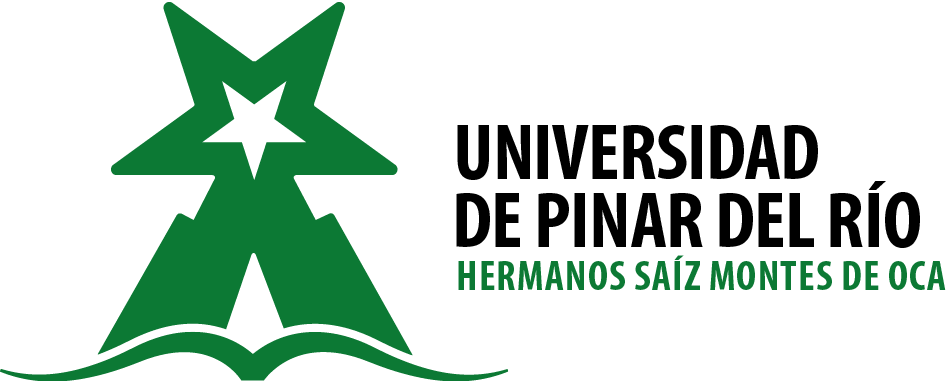 PLAN DE ACTIVIDADES PARA EL CAMPAMENTO DE VERANO DE 28 AL  1 DE AGOSTO 2023Día 28Día 29Día 30Día 31Día 1#Actividades LugarHora Responsable 1Recibimiento Monumento Hermanos Saíz Foto institucionalAcreditación y meriendaSede Hermanos Saíz8:30 am- 10:30 am Comisión organizadora por la FEU  y UJC2Alojamiento en la Villa Sede Nancy UrangaBailables, Juegos de Mesa Ajedrez, Dama y DominoAlmuerzo Sede Nancy Uranga FCF10.30 am - 1:00pmComisión organizadora por la FEU  y UJC3Visita al Jardín BotánicoJardín Botánico1.30 pm- 4:00 pmProfesores de Educación Física, comisión de apoyo4Juegos de Mesa Ajedrez, Dama y DominoBaño y comidaSede Nancy Uranga FCF	4.30 pm - 8:30pmComisión organizadora por la FEU  y UJC5Actividad recreativa musical y bailableHotel globo8.30pm -12:00pmComisión organizadora por la FEU  y UJC#Actividades LugarHora Responsable 1Recorrido por ViñalesMunicipio Viñales 7:30 - 1:30pm Comisión organizadora por la FEU  y UJC2Almuerzo Sede Nancy Uranga FCF3:00pm.Comisión organizadora por la FEU  y UJC3Juegos de Fútbol o Fútsala y Baloncesto Juegos de Mesa Ajedrez, Dama y DominoBaño, comidaSede Nancy Uranga FCF4:30pm –7:30pmComisión organizadora por la FEU  y UJC3Actividad recreativa bailableFaraón8.30pm  12.00pmComisión organizadora por la FEU  y UJC#ActividadesLugarHora Responsable 1Trabajo Productivo Organopónico Consejo popular Hermanos Cruz8:00am -11.30pmComisión organizadora por la FEU  y UJCAlmuerzo Sede Nancy Uranga FCF12:00pm.Comisión organizadora por la FEU  y UJC2Área de baño en piscinaBailo terapia y juegos recreativos deportivos UCM1:30pm -4:30pm Comisión organizadora por la FEU  y UJC3Juegos de Fútbol o Fútsala y Baloncesto Juegos de Mesa Ajedrez, Dama y DominoBaño y comidaSede Nancy Uranga FCF4:30 pm –7:30pmComisión organizadora por la FEU  y UJC4Actividad recreativa PICART8.00pm  12.00pmComisión organizadora por la FEU  y UJC#ActividadesLugarHora Responsable 1Tarea Vida “Saneamiento ambiental  en el Cabo”Guanahacabibes5:30am - 4:30pm Comisión organizadora por la FEU  y UJC2Baño y comidaSede Nancy Uranga FCF8:00pmComisión organizadora por la FEU  y UJC3Actividad recreativa en la VillaSede Nancy Uranga FCF8:30pm – 12:00Comisión organizadora por la FEU  y UJC#ActividadesLugarHora Responsable 1Despedida Sede Nancy Uranga FCF8.30 am -9:30amComisión organizadora por la FEU  y UJC